Муниципальное бюджетное общеобразовательное учреждение «Гимназия» городского округагород Урюпинск Волгоградской области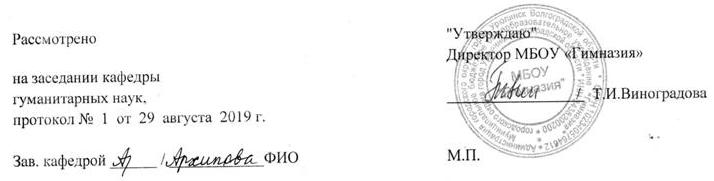 Рабочая программа по литературному чтению для 1 – 4 класса Составитель: кафедра учителей начальных классов 1 классПояснительная запискаПрограмма разработана на основе Федерального государственного образовательного стандарта начального общего образования, Концепции духовно-нравственного развития и воспитания личности гражданина России, планируемых результатов начального общего образования. Литературное чтение — один из основных предметов в начальной школе, объединяет два основных направления в обучении, отражённые в его названии, — изучение литературно-художественных произведений и освоение речевых навыков и умений. Особая роль предмета связана с формированием коммуникативно-речевого навыка чтения. Чтение как общеучебный навык является основой развития всех остальных речевых умений, и от его качества зависит развитие ребёнка и его успешность обучения по другим школьным дисциплинам. Данные цели и задачи реализуются с помощью следующих видов уроков и различных форм контроля:Урок-практикум. На уроке учащиеся работают над различными заданиями в зависимости от своей подготовленности. Комбинированный урок предполагает выполнение работ и заданий разного вида. Урок–игра. На основе игровой деятельности учащиеся познают новое, закрепляют изученное, отрабатывают различные учебные навыки. Урок-зачет. Устный опрос учащихся  по заранее составленным вопросам, а также решение задач разного уровня по изученной теме.Урок-самостоятельная работа.   Предлагаются разные виды самостоятельных работ.Урок – контрольная работа. Контроль осуществляется в виде контрольных работ по разделам.Рабочая программа по литературному чтению составлена с использованием нормативно-правовой базы: Закона  Российской Федерации « Об образовании»Федерального государственного образовательного стандарта (начального  1-4), утверждённого приказом МО РФ № 373 от 06.10.2009 года;  Основной  образовательной программы начального общего образования.Примерной программы начального общего образования по предмету «Литературное чтение»На основе авторской программы Л. Ф. Климановой, М. В. Бойкиной «Литературное чтение»Федерального  государственного образовательного  стандарта  общего образования 2009г.Базисного учебного  плана  Министерства образования и науки РФ 2009г.Общая характеристика курсаЛитературное чтение как систематический курс начинается с 1 класса сразу после обучения грамоте и идёт параллельно с коммуникативно-речевым курсом русского языка, имеющим с ним тесную взаимосвязь. Общая с курсом «Русский язык» коммуникативно-познавательная основа накладывает своеобразный отпечаток на работу с произведением: чтение художественного произведения рассматривается в данном курсе как процесс воображаемого общения, как диалог ученика с автором произведения и его героями. Через приобщение в процессе чтения к духовно-нравственным ценностям автора учащиеся ведут диалог с героями, анализируют их поступки, понимают смысл и значение происходящего. Понимание художественного произведения как искусства слова во многом обеспечено изучением слова как двусторонней единицы, как взаимосвязи значения слова и его звучания на уроках русского языка. Поэтому при анализе художественного произведения работа со словом не сводится к подбору сравнений, эпитетов, олицетворений. В курсе литературного чтения слово рассматривается как средство создания художественного образа (природы или человека), через который автор выражает свои мысли, чувства, идеи. Учащиеся определяют позицию автора и своё отношение к героям и произведению в целом.Основной составляющей содержания курса являются художественные произведения отечественных и зарубежных писателей, которые изучаются в сопоставлении с научно-популярными произведениями, имеющими с ними общую тему, но разные способы осмысления мира (логические понятия и художественный образ). Сравнение произведений разного вида (художественных и научно-познавательных) создаёт условия для более глубокого понимания словесного искусства.Отличительной особенностью курса является включение в содержание интегрирующего понятия «культура», которое нацеливает учащихся на изучение литературы в тесной взаимосвязи с музыкальным и изобразительным искусством, на понимание книги как культурно-исторической ценности, развивает чувство сопричастности с великой духовно-нравственной культурой России.Содержание литературного чтения представлено в программе следующими разделами:Виды речевой деятельности. Культура речевого общения. Виды работы с текстом. Коммуникативно-познавательная деятельность.Работа с художественным произведением. Эстетическая и духовно-нравственная деятельность. Круг детского чтения. Культура читательской деятельности.Первый раздел программы — «Виды речевой деятельности. Культура речевого общения» — ориентирован на совершенствование всех видов коммуникативно-речевой деятельности: умений читать и писать, слушать и говорить, использовать различные виды речевой деятельности в разных ситуациях общения. Программа предусматривает поэтапное формирование навыка чтения: от громко-речевой формы (чтение вслух) до чтения про себя, которое как умственное действие протекает во внутреннем плане. От плавного слогового чтения вслух учащиеся постепенно переходят к активному освоению приёмов целостного (синтетического) чтения в пределах слова (чтение целыми словами). Затем они овладевают умением интонационно объединять слова в словосочетания и предложения, упражняются в темповом чтении, которое обеспечивает лучшее понимание прочитанного, осваивают смысловое чтение, наращивают скорость чтения (беглое чтение), овладевают чтением про себя. В программе указаны ориентировочные нормы скорости чтения, от которой зависит понимание прочитанного текста и, как следствие, успеваемость ребёнка по всем другим предметам в начальной и средней школе. Учащиеся, окончившие начальную школу, должны читать не менее 70—80 слов в минуту. Такая скорость позволит им чувствовать себя уверенно и комфортно, поможет извлекать смысловую информацию при самостоятельном чтении и работе с учебными текстами.Содержание курса включает формирование умения слушать речь (высказывание), основой которого являются внимание к речи собеседника, способность её анализировать, выделять главное, задавать уточняющие вопросы.Развитие умения говорить (высказывать своё мнение, задавать вопросы и отвечать на них, вести диалог и строить монолог) обеспечивается включением в содержание литературного чтения материала о правилах речевого этикета, ситуациях и условиях общения (кто, что и кому говорит? как и зачем?). Учащиеся учатся ставить перед собой цель (что я хочу сказать?), корректировать и контролировать своё высказывание, оценивать его, терпеливо выслушивать других, проявляя уважение к мнению собеседника.Большое внимание в программе уделяется развитию умения писать. На уроках литературного чтения учащиеся будут учиться создавать собственные тексты, писать изложения и небольшие сочинения (описание, рассуждение, повествование) на основе прочитанных текстов. Программа обеспечивает развитие выразительности устной и письменной речи, совершенствование умений слушать и говорить, читать и писать на протяжении всех лет обучения в начальной школе. Следующий раздел — «Виды работы с текстом. Коммуникативно-познавательная деятельность».  Программа предусматривает освоение учащимися разнообразных речевых умений при работе с текстами произведений (деление текста на части, подбор к ним заглавий, составление плана, умения кратко и полно пересказать прочитанный текст, выделение главного и формулирование его своими словами), а также решение различных коммуникативно-речевых задач. Содержание данного раздела направлено на освоение различных видов текстов (текст-описание, текст-рассуждение, текст-повествование), формирование умения соотносить заглавие и содержание текста, различать учебные, научно-познавательные и художественные тексты, определять их роль в процессе общения. Учащиеся будут наблюдать, как изменяются цели общения при создании художественного и познавательного текстов (с помощью учителя).Раздел «Работа с художественным произведением. Эстетическая и духовно-нравственная деятельность» нацелен на развитие художественно-эстетической деятельности, формирование нравственно-этических представлений и активизацию творческой деятельности учащихся средствами художественной литературы. Дети будут учиться различать способы изображения мира в художественных и познавательных тестах (с помощью учителя), понимать различия в познании мира с помощью научно-понятийного и художественно-образного мышления, осмысливать особенности художественного и научно-познавательного произведения, создавать собственные тексты. Программа предусматривает знакомство детей не только с лучшими образцами художественной литературы, но и с произведениями других видов искусства.Учащиеся научатся понимать и ценить художественное произведение, отличать его от произведений научно-познавательного содержания. Они узнают, что художественное произведение — произведение словесного искусства и что его автор, раскрывая через художественно-образную форму всё богатство окружающего мира и человеческих отношений, стремится приобщить читателя к своим духовно-нравственным и эстетическим ценностям, пробудить в человеке чувство прекрасного, красоты и гармонии. В содержание литературного чтения включён элементарный анализ художественного произведения, который строится по принципу «синтез—анализ—синтез»: учащиеся сначала воспринимают текст целиком, потом его читают и анализируют, а затем вновь обращаются к тексту в целом, сравнивая его начало и конец, главную мысль с заглавием и содержанием текста, давая ему художественно-эстетическую оценку.При анализе литературного произведения на первый план выдвигается художественный образ, воплощённый в слове (без термина). Слово в художественном тексте становится объектом внимания юного читателя на всех этапах чтения. При анализе художественного текста слово как средство художественной выразительности (эпитеты, сравнения и др.) рассматривается не само по себе, не изолированно, а в образной системе всего произведения, в его реальном контексте, который наполняет смыслом и значением не только образные, но даже и нейтральные слова и выражения.Программа определяет для разбора только те средства художественной выразительности, которые доступны младшим школьникам, помогают им почувствовать целостность художественного образа и полноценно осмыслить его.  В содержание литературного чтения включены доступные детям элементарные представления о теме и проблематике художественного произведения, его нравственно-эстетических ценностях, словесно-художественной форме и построении (композиции) произведения.  	Программой предусмотрено анализ произведения на разных уровнях: уровень сюжета (разбор событий и знакомство с героями); уровень героя (мотивы поступка героя, отношение к нему читателя); уровень автора (отношение автора к своим героям, его замысел и общий смысл прочитанного). Это помогает сохранять целостный взгляд на произведение и не терять его основную линию. Многоступенчатый путь анализа произведения, своеобразное восхождение читателя на вершину так называемой смысловой пирамиды, открывает новые горизонты понимания словесного искусства, обогащает учащихся интеллектуально, нравственно и эстетически. В процессе такого анализа, который связан с многократным обращением к тексту, дети, проникая в тайны художественного творчества, осмысливают морально-нравственные ценности (дружба, уважение, забота о других, доброжелательность), получают радость и удовольствие от чтения, учатся выражать своё отношение к героям через выразительное чтение.В содержание программы включено развитие умений, связанных с наблюдением за миром природы и поведением животных. Введение в содержание литературного чтения такого материала определяется тем, что характер и полнота восприятия младшим школьником литературного произведения зависят не только от его умения воссоздавать словесные образы в соответствии с авторским замыслом, но и от накопленного им опыта восприятия окружающего мира. Такой опыт помогает ребёнку полнее и ярче воссоздавать содержание художественных текстов при чтении. В содержание курса с целью развития и стимулирования творческой активности учащихся вводятся приёмы театральной драматизации произведений. Они обеспечивают более глубокое понимание сюжетных линий произведения, поступков героев (их мотивы), смысла прочитанного, развивают чувствщ сопереживания и отзывчивости.Раздел «Круг детского чтения. Культура читательской деятельности» определяет содержание и выбор книг для чтения. В круг детского чтения входят произведения отечественных и зарубежных классиков (художественные и научно-познавательные), произведения детской литературы современных писателей России и других стран, а также произведения устного народного творчества из золотого фонда детской литературы (сказки, былины, песенки, пословицы, загадки и пр.). Художественно-эстетическая направленность содержания литературного чтения позволяет учащимся накопить опыт художественно-эстетического восприятия и понимания художественных произведений.Тематические разделы программы отражают разнообразие интересов детей младшего школьного возраста. Их содержание не только стимулирует развитие познавательных интересов, но и привлекает внимание учащихся к различным сторонам жизни: взаимоотношениям детей со сверстниками и взрослыми, приключениям, природе, истории и культуре разных национальностей нашей Родины, а также даёт возможность сравнивать произведения на одну и ту же тему разных авторов. Разнообразие тематики обогащает социально-нравственный опыт, расширяет познавательные интересы ребёнка, развивает читательскую самостоятельность, формирует культуру чтения.Произведения, включённые в круг детского чтения, имеют большое значение для нравственно-эстетического воспитания и духовно-нравственного развития младших школьников. Круг детского чтения от класса к классу расширяется и углубляется по мере развития читательских способностей детей, их знаний об окружающем мире. Постепенно формируется библиографическая культура учащихся. Курс литературного чтения благодаря художественно-эстетической и нравственно-мировоззренческой направленности значительно расширяет границы читательской компетентности. У учащихся формируется готовность эффективно использовать знания, читательские умения и навыки для реализации учебных целей и решения конкретных жизненных ситуаций, расширяются границы коммуникативно-речевого общения, совершенствуется читательская культура (умение глубоко проникать в смысл читаемого, выбирать книгу для чтения, постоянная потребность в чтении художественной литературы). Культура чтения сказывается на нравственно-духовном и эстетическом развитии личности младшего школьника.Таким образом, реализация содержания курса «Литературное чтение» обеспечит развитие коммуникативно-речевых навыков и умений, введение детей в мир художественной литературы, воспитание читательской компетентности и культуры чтения.Для реализации рабочей программы на уроках литературного чтения используются формы обучения: игровая, коллективная, групповая и индивидуальная;                      виды и формы контроля: текущий, тематический; самостоятельная работа, фронтальный опрос, тест, срезовая работа, контрольная работа.Для организации учебно-познавательной деятельности на уроках литературного чтения  используются педагогические технологии:коллективные способы обучения (КСО В. Дьяченко)ИКТдифференцированное обучениеигровые технологииМесто курса в учебном плане В 1 классе на изучение литературного чтения отводится 40 ч (4 ч в неделю, 10 учебных недель), обучению грамоте ( чтение) – 92 часа.                                                                          Результаты изучения курсаМетапредметные результаты Овладение навыками смыслового чтения текстов различных видов и жанров, осознанно строить речевое высказывание в соответствии с задачами коммуникации и составлять тексты в устной и письменной форме.Активное использование речевых средств для решения познавательных и коммуникативных задач.Готовность слушать собеседника и вести диалог, признавать возможность существования различных точек зрения, излагать своё мнение и аргументировать свою точку зрения.Овладение логическими действиями сравнения, анализа, синтеза, обобщения, классификации, установление аналогий и причинно-следственных связей, построения рассуждений.Овладение базовыми предметными и межпредметными понятиями, отражающими существенные связи между объектами и процессами (общение, культура, творчество; книга, автор, содержание; художественный текст и др.); осознание связи между предметами гуманитарно-эстетического цикла.Овладение способностью принимать и сохранять цели и задачи учебной деятельности, находить средства их осуществления.Формирование умений планировать, контролировать и оценивать учебные действия в соответствии с поставленной задачей, определять наиболее эффективные способы достижения результата.Предметные результаты 1. Понимание литературы как явления национальной и мировой культуры, средства сохранения и передачи нравственных ценностей и традиций.2. Формирование отношения к книге как важнейшей культурной ценности.3. Формирование отношения к художественным произведениям как искусству слова.4. Осознание духовно-нравственных ценностей великой русской литературы и литературы народов многонациональной России. 5. Осознание значимости систематического чтения для личностного развития; формирование представлений о мире, российской истории и культуре, первоначальных этических представлений, понятий о добре и зле, нравственности; успешности обучения по всем учебным предметам; формирование потребности в систематическом чтении.6. Понимание роли чтения; использование разных видов чтения (ознакомительное, изучающее, выборочное, поисковое); умение осознанно воспринимать и оценивать содержание и специфику различных видов текстов, участвовать в обсуждении, давать и обосновывать нравственную оценку поступков героев.7. Достижение необходимого для продолжения образования уровня читательской компетентности, общего речевого развития, т. е. овладение техникой чтения вслух и про себя, элементарными приёмами интерпретации, анализа и преобразования художественных, научно-популярных и учебных текстов с использованием элементарных литературоведческих понятий.8. Умение выбирать книгу для самостоятельного чтения, ориентируясь на тематический и алфавитный каталоги и рекомендательный список литературы, оценивать результаты своей читательской деятельности, вносить коррективы, пользоваться справочными источниками для понимания и получения дополнительной информации. Содержание курсаВиды речевой и читательской деятельностиАудирование. Восприятие на слух звучащей речи (высказывание собеседника, чтение различных текстов). Адекватное понимание содержания звучащей речи, умение отвечать на вопросы по содержанию услышанного произведения, определение последовательности событий, осознание цели речевого высказывания, умение задавать вопросы по услышанному учебному, научно-познавательному и художественному произведению.Чтение вслух. Сознательное, правильное чтение слов, предложений и текстов без пропусков и перестановок букв и слогов в словах. Постепенный переход от слогового чтения к осмысленному, плавному чтению целыми словами, интонационное объединение слов в словосочетания; увеличение от класса к классу скорости чтения, позволяющей читающему осмыслить текст. Установка на смысловое чтение, позволяющее связать звучащее слово (словосочетание и предложение) с его значением. Выразительное чтение небольшого текста: соблюдение орфоэпических и интонационных норм чтения; понимание цели чтения, использование интонации, передающей отношение читающего к прочитанному произведению, и темпа чтения, замедляя его или ускоряя в соответствии с речевой задачей и целями общения. Чтение предложений с интонационным выделением знаков препинания. Понимание смысловых особенностей разных по виду и типу текстов. Чтение про себя. Постепенный переход от чтения вслух к чтению про себя произведений, доступных по объёму и жанру. Осознание смысла прочитанного текста, использование приёмов контроля и коррекции путём воспроизведения его содержания и ответов на вопросы.Умение находить информацию в учебном или научно-познавательном тексте, используя различные виды чтения: изучающее, выборочное, просмотровое.Понимание особенностей разных видов чтения: факта, описания, дополнения высказывания и др.Работа с разными видами текста. Общее представление о разных видах текста: художественном, учебном, научно-популярном – и их сравнение. Определение целей создания этих видов текста. Практическое освоение умения отличать текст от набора предложений.Самостоятельное определение темы и главной мысли текста; установление причинно-следственных связей; деление текста на смысловые части. Определение главной мысли каждой части и всего текста, их озаглавливание; составление плана в виде назывных предложений из текста, в виде вопросов или самостоятельно сформулированного высказывания. Пересказ текста (подробно, выборочно, кратко) по опорным словам или самостоятельно составленному плану. Соблюдение при пересказе логической последовательности и точности изложения событий. Составление текстов разного типа: описание, рассуждение, повествование (по аналогии с прочитанным текстом, по предложенному образцу). Определение целей использования их в общении. Умение работать с разными видами информации.Участие в коллективном обсуждении: умение отвечать на вопросы, выступать по теме, слушать выступления товарищей, дополнять ответы по ходу беседы, используя текст. Справочные и иллюстративно-изобразительные материалы.Воспроизведение содержания текста с элементами описания (природы, внешнего вида героя, обстановки) и рассуждения, с заменой диалога высказыванием (о чём говорили собеседники, основная мысль беседы).Сравнение художественных и научно-познавательных произведений. Наблюдение и различение целей их использования в общении (воздействовать на чувства читателя и сообщить что-то, объяснить читателю). Библиографическая культура. Книга как особый вид искусства. Книга как источник знаний. Первые книги на Руси и начало книгопечатания (общее представление). Книга учебная, художественная, справочная. Элементы книги: содержание или оглавление, обложка, титульный лист, аннотация, иллюстрации. Виды информации в книге: научная, художественная (с опорой на внешние показатели книги, её справочно-иллюстративный материал).Типы книг (изданий): книга-произведение, книга-сборник, собрание сочинений, периодическая печать, справочные издания (справочники, словари, энциклопедии).Выбор книг на основе рекомендованного списка, картотеки, открытого доступа к детским книгам в библиотеке. Алфавитный каталог. Самостоятельное пользование соответствующими возрасту словарями и справочной литературой.Определение (с помощью учителя) особенностей учебного (передача информации) и научно-популярного текстов (сообщение, объяснение).Работа с художественным произведением. Понимание содержания художественного произведения, умение эмоционально откликаться на него. Понимание заглавия произведения, его адекватное соотношение с содержанием.Определение особенностей художественного текста, понимание цели его создания (воздействовать на читателя с помощью изображённых картин и выразительных средств языка). Анализ слова со стороны звучания и его значения, прямое и переносное значение слов. Умение мысленно нарисовать (воссоздать) картины, созданные писателем.Самостоятельное воспроизведение текста художественного произведения (эпизода) с использованием выразительных средств языка. Составление рассказа по рисункам и иллюстрациям; нахождение в художественном произведении фрагментов, созвучных иллюстрациям. Словесное рисование по эпизодам и фрагментам прочитанных текстов.Характеристика героя произведения (портрет, характер, поступки, речь), анализ его поступков и мотивов поведения. Освоение разных видов пересказа художественного текста: подробный, выборочный и краткий (передача основных мыслей). Сопоставление поступков героев по аналогии или по контрасту; нахождение в тексте соответствующих слов и выражений. Выявление авторского отношения к герою на основе анализа текста (с помощью учителя); понимание главной мысли произведения.Выбор фрагментов текста: описание природы, места действия, поступка героя. Самостоятельный выборочный пересказ по заданному фрагменту, отбор слов и выражений в тексте, позволяющих составить рассказ.Сопоставление эпизодов из разных произведений по общности ситуаций, эмоциональной окраске, характеру поступков героев; их обобщение и формулировка выводов.Заучивание наизусть небольших стихотворений и произведений игрового фольклора (потешек, скороговорок, песенок, загадок).Осознание понятия «Родина», представления о проявлении любви к ней в литературных произведениях разных народов России. Схожесть тем, идей, героев, нравственных оценок в фольклоре разных народов. Приобщение к культурным, духовно-нравственным традициям России.Осмысление нравственно-этических понятий, раскрытых в литературно-художественных произведениях: добро, честность, смелость, дружба, вражда, зло, достоинство, справедливость. Обсуждение и толкование значения этих понятий на примере поступков и отношений литературных героев к людям, природе, окружающему миру.Размышление о законах нравственно-духовного общения людей: не делай другому того, чего не желаешь себе, люби другого человека как самого себя; умение применить их в повседневном общении; желание избегать проявлений эгоизма, зависти, недоброжелательности. Схожесть сюжетов, поступков литературных персонажей, доказывающих неэффективность общения, основанного на вражде, агрессии, эгоизме, неуважении к личности и жизни другого человека.Умение приводить примеры общения героев из рассказов и сказок, которые строят свои отношения с друзьями (близкими и родными) на позитивной модели общения, на чувстве любви, терпения, взаимопомощи, сострадания и милосердия, умеют выручить из беды, держат своё слово, избегают нечестности и обмана.Понимание хороших и плохих поступков героев произведений, умение обосновывать своё мнение (с помощью учителя). Анализ своих собственных поступков, желание подражать любимым положительным героям литературных произведений.Работа с учебными, научно-популярными и другими текстами. Понимание заглавия произведения, адекватное соотношение с его содержанием. Определение особенностей учебного и научно-популярного текстов (передача информации). Понимание отдельных, наиболее общих особенностей текстов былин, легенд, библейских рассказов (по отрывкам или небольшим текстам). Знакомство с простейшими приёмами анализа различных видов текста: установление причинно-следственных связей. Определение главной мысли текста. Деление текста на части. Определение микротем. Ключевые или опорные слова. Построение алгоритма деятельности по воспроизведению текста. Воспроизведение текста с опорой на ключевые слова, модель, схему. Подробный пересказ текста. Краткий пересказ текста (выделение главного в содержании текста).Умение говорить (культура речевого общения). Осознание диалога как вида речи, в которой говорящие обмениваются высказываниями. Особенности диалогического общения: понимать его цель, обдумывать вопросы и ответы, выслушать, не перебивая, собеседника, поддерживая разговор с ним вопросами и репликами; в вежливой форме высказывать свою точку зрения по обсуждаемой теме или произведению с опорой на текст и личный опыт. Использование норм речевого этикета. Знакомство с особенностями национального этикета на основе фольклорных произведений.Осознание монолога как формы речевого высказывания. Умение строить речевое высказывание небольшого объёма с опорой на текст (заданную тему или поставленный вопрос), отражение в нём основной мысли и её доказательство (объяснение). Передача прочитанного или прослушанного с учётом специфики научно-популярного, учебного и художественного текстов. Самостоятельное построение плана собственного высказывания (что скажу вначале, затем и чем закончу своё высказывание); отбор речевых средств языка в соответствии с целью высказывания. Составление устного короткого рассказа по рисункам, прочитанному тексту или заданной теме с соблюдением последовательности и связности изложения, культурных норм речевого высказывания.Письмо (культура письменной речи). Соблюдение норм письменной речи: соответствие содержания заголовку, отражение в нём темы (места действия, характера героя). Использование в письменной речи выразительных средств языка (синонимы, антонимы, сравнения). Контроль и корректировка письменного текста.Написание сочинений-миниатюр (на заданную тему, по наблюдениям или прочитанному произведению), отзывов о книге, небольших рассказов (повествований о случаях из жизни) с использованием приёмов описания и рассуждения.Круг детского чтенияПроизведения устного народного творчества разных народов. Произведения классиков отечественной (с учётом многонационального характера России) и зарубежной литературы XIX—XX вв., классиков детской литературы, произведения современных писателей народов России и зарубежных стран, доступные для восприятия младшими школьниками. Книги художественные, научно-популярные, исторические, приключенческие, справочно-энциклопедическая литература, детские периодические издания. Жанровое разнообразие произведений, предназначенных для чтения и слушания в классе, самостоятельного и семейного чтения, для совместного обсуждения детьми и родителями в кругу семьи (русские народные сказки, сказки народов России; загадки, песенки, скороговорки, пословицы; рассказы и стихи; мифы и былины).Основные темы детского чтения: фольклор разных народов, произведения о Родине, её истории и природе; о детях, семье и школе; братьях наших меньших; о добре, дружбе, справедливости; юмористические произведения.Общие для каждого класса темы: «Самостоятельное чтение» и «Читалочка-обучалочка», предназначенные для отработки навыков чтения; «Семейное чтение», «Наш театр», «Маленькие и большие секреты страны Литературии», «Мы идём в библиотеку», где проводится рекомендательный список литературы для свободного выбора чтения.Литературоведческая пропедевтика (практическое освоение)Нахождение в тексте и практическое различение средств выразительности, используемых в художественной речи: синонимов, антонимов; эпитетов, сравнений, метафор, олицетворений (с помощью учителя).Ориентировка в литературных понятиях: художественное произведение, искусство слова, автор (рассказчик), тема, герой (его портрет, поступки, мысли, речь); отношение автора к герою (с помощью учителя).Общее представление о композиционных особенностях построения повествования (рассказ), описания (пейзаж, портрет, интерьер), рассуждения (монолог героя, диалоги героев).Прозаическая и стихотворная речь, выделение особенностей стихотворного произведения (ритм, рифма).Жанровое разнообразие произведений. Историко-литературные понятия: фольклор и авторские художественные произведения (различение).Малые фольклорные жанры (колыбельные песни, потешки, пословицы и поговорки, загадки) — узнавание, различение, определение основного смысла.Сказки (о животных, бытовые, волшебные). Художественные особенности сказок: сказочные герои, выразительные средства, построение. Литературная (авторская) сказка.Рассказ, стихотворение, басня — общее представление о жанре, особенностях построения и выразительных средствах.Творческая деятельностьПридумывание сказок и составление рассказов по аналогии с прочитанным произведением, включение в рассказ элементов описания или рассуждения; придумывание возможного варианта развития сюжета сказки (с помощью вопросов учителя).Интерпретация текста литературного произведения: чтение по ролям, инсценирование; выразительное чтение, устное словесное рисование; использование различных способов работы с деформированным текстом (установление причинно-следственных связей, последовательности событий, соблюдение этапов в выполнении действий); изложение с элементами сочинения, создание собственного текста на основе художественного произведения (текст по аналогии), репродукций картин художников, по серии иллюстраций к произведению или на основе личного опыта.Сопоставление произведений словесно-художественного, музыкального, изобразительного творчества; составление высказываний на основе прослушивания музыки и стихов, выражение своего отношения и формулирование его в слове (с помощью учителя).Учебно-тематический план2 классПояснительная запискаРабочая программа по предмету «Литературное чтение» 2 класс создана на основе:Федерального и регионального компонентов  Государственного стандарта начального общего образования;  Примерной Программы начального общего образования;Программы курса «Литературное чтение» под редакцией Климановой Л.Ф., Виноградской Л.А., Горецкого В.Г;Учебного плана МБОУ «Гимназия»  на 2018-2019 учебный год.Курс литературного чтения охватывает два ключевых направления:— формирование и совершенствование навыка чтения и коммуникативно-речевых умений;— приобщение младших школьников к чтению художественной литературы, имеющей огромный потенциал с точки зрения эстетического и нравственного развития учащихся.Курс «Литературное чтение» вводит учащихся в мир большой литературы. Одна из основных его задач — сформировать у начинающего читателя интерес к книге и потребность в систематическом чтении литературных произведений, понимание того, что художественное произведение — это произведение словесного искусства; развить воображение ребенка, чувство эстетического переживания прочитанного. Другой не менее важной задачей уроков литературного чтения является формирование навыка чтения, так как он является той основой, на которойразвиваются все остальные коммуникативно-речевые умения.Художественно-эстетический, коммуникативный и нравственно-мировоззренческий принципы построения программы  и учебников значительно расширяют границы коммуникации младшего школьника. Помимо реального общения с окружающим миром, дети включаются процесс духовного общения с миром искусства через чтение художественных произведений и воображаемый диалог с писателем, художником, композитором.Программа по литературному чтению формирует у младших школьников (на доступном им уровне) представление о значимости художественных произведений в жизни человека.Учащиеся постепенно начинают понимать, что цель общенияс писателем или художником не сводится к получению познавательной информации. Каждый автор стремится не только что-то сообщать читателю или поучать его, но и «беседовать» с ним, завязав воображаемый диалог, чтобы обогатить читателя своими эстетическими переживаниями, открытиями, приобщить его к своим убеждениям и нравственным ценностям.В этом состоит одна из важнейших воспитательных задач уроков литературного чтения. Цели обученияПрограмма направлена на достижение следующих целей: 
           • развитие художественно-творческих и познавательных способностей, эмоциональной отзывчивости при чтении художественных произведений, формирование эстетического отношения к искусству слова; совершенствование всех видов речевой деятельности, умений вести диалог, выразительно читать и рассказывать, импровизировать; • овладение осознанным, правильным, беглым и выразительным чтением как базовым умением в системе образования младших школьников; формирование читательского кругозора и приобретение опыта самостоятельной читательской деятельности; • воспитание эстетического отношения к искусству слова, интереса к чтению и книге, потребности в общении с миром художественной литературы;обогащение нравственного опыта младших школьников, формирование представлений о добре и зле, справедливости и честности, развитие нравственных чувств, уважения к культуре народов многонациональной России. Активно влиять на личность читателя, его чувства, сознание, волю.Основные задачи:- развивать у детей способность сопереживать героям, эмоционально откликаться на прочитанное, 
- учить чувствовать и понимать образный язык, развивать образное мышление, 
- формировать умение воссоздавать художественные образы литературного произведения, развивать творческое мышление, 
- развивать поэтический слух, 
- формировать потребность в постоянном чтении книги, развивать интерес к литературному творчеству, творчеству писателей, 
- обогащать чувственный опыт ребёнка, 
- формировать эстетическое отношение ребёнка к жизни, 
- расширять кругозор детей через чтение книг различных жанров, 
- обеспечить развитие речи школьников и активно формировать навык чтения и речевые умения.Основные содержательные линииЗадачи курса «Литературное чтение» определили содержание учебников «Литературное чтение» 2 класса и программы, которая включает следующие разделы:   1. «Круг детского чтения. Тематика».2. «Коммуникативно-речевые навыки и умения при работе с текстом произведения».3. «Опыт эстетического восприятия и понимания художественных произведений. Его обогащение на основе знакомства с произведениями разных видов искусства и наблюдений за окружающим миром».4. «Основные требования к знаниям, умениям и навыкам учащихся».Коммуникативно-речевые умения и навыки при работе с текстом произведения1. Развитие навыка чтения.— Способ чтения: чтение целыми словами без разделения на слоги дву- и трехсложных слов; обучение чтению про себя.— Увеличение «поля» чтения: от чтения двусложных слов к чтению трехсложных.— Качества навыка чтения, обеспечивающие понимание прочитанного: сознательное, правильное чтение (без пропусков и искажений) в темпе 50—60 слов в минуту.— Выразительное чтение с соблюдением пауз и интонации конца предложения. Развитие темпового чтения текстов (умение замедлять и ускорять темп чтения). Чтение небольшихтекстов про себя с последующим воспроизведением содержания прочитанного.2. Формирование речевых умений при работе с текстом произведения.— Подробный пересказ небольшого произведения с соблюдением логики развития сюжета и пересказ по предложенному картинному плану.— Выборочный пересказ с опорой на вопросы и иллюстрации.— Деление текста на части, нахождение главной мысли прочитанного (с помощью учителя).— Умение выделять в тексте диалоги героев, читать их выразительно.— Рисование словесных картин на основе прочитанного текста (с помощью учителя).— Составление небольшого рассказа по картинке или серии картинок, объединенных общей темой.3. Воспитание культуры речи и чтения.— Развитие звуковой культуры речи: четкой дикции, закрепление умений правильно артикулировать звуки в словах и фразах, увеличивать или уменьшать силу голоса в зависимости от речевой ситуации и коммуникативной задачи.— Соблюдение в устном общении интонационной выразительности речи и чтения при воспроизведении предложений различного типа.— Формирование грамматически правильной речи детей, ее точности, полноты, эмоциональности, последовательности и содержательности при изложении собственных рассказов и пересказе текста.— Воспитание культуры общения с собеседником (ребенком или взрослым): умение проявлять внимание, доброжелательность к собеседнику, умение слушать собеседника и поддерживать разговор с ним.— Ориентировка в учебной книге: нахождение оглавления, нужного произведения; умение пользоваться методическим аппаратом учебника.— Формирование культуры обращения с книгой: не загибать листы, не чертить в книге, не пачкать ее страницы, обертывать книгу при частом использовании.Опыт эстетического восприятия и понимания художественных произведений1. Расширение опыта эстетического восприятия мира на основе наблюдений.— Развитие способности воспринимать красоту природы в разное время года и потребности в нравственно-эстетическом отношении к окружающему миру.— Формирование умения передавать впечатления от общения с природой в устной речи с использованием рисунков.— Развитие умения наблюдать за движениями и позами животных, способами их общения, передавать свои впечатления в рассказе.— Развитие умения воспринимать красоту предметного мира, передать через слово и рисунки свои впечатления, отношение к увиденному.— Обогащение опыта эстетического восприятия в процессе знакомства с произведениями изобразительного искусства и музыки.2. Слушание художественных произведений.— Слушание произведений в исполнении мастеров художественного слова.— Слушание стихотворений в исполнении взрослого или подготовленного ребенка (в сочетании с музыкальным сопровождением). Умение сопоставлять, сравнивать свои впечатления от прослушивания музыки и стихов.— Заучивание наизусть стихотворений классиков русской литературы, посвященных разным временам года.3. Перечитывание художественного произведения и его анализ.— Развитие умения размышлять над прочитанным, формирование потребности перечитать текст для нахождения в нем слов, подтверждающих собственные высказывания.— Умение выбирать слова, характеризующие героя (его внешний вид, поступки, речь), понять отношение автора к герою (с помощью учителя); сформировать свое отношение к поступкам героев.— Развитие умения эстетического переживания; умения откликаться на произведение искусства, подмечать красоту и образность художественного слова.— Сравнение авторского описания красоты природы (цветка, птицы, облака, неба и т. д.) с собственным сравнением.— Активизация воображения, фантазии ребенка с помощью вопросов «На что похож данный предмет?», «С чем можно его сравнить?». И т. д.— Нахождение в тексте с помощью учителя образных выражений, сравнений, эпитетов (без терминов).— Развитие умения воспроизводить словесное описание места действия, предметов и т. д. (из прочитанного произведения).— Формирование умения составлять словесное описание героя (персонажа).4. Опыт творческой деятельности. Практическое знакомство с литературными жанрами и терминами.— Воспроизведение сказочных сюжетов (или отдельных эпизодов) с предварительной характеристикой персонажей, их внешнего вида, поведения, речи.— Развитие умения сравнивать загадку и отгадку, находить в них общее, эмоционально откликаться и оценивать художественную образность, яркость изображения предмета в загадке.— Придумывание (коллективное) продолжения сюжета сказки или рассказа, обсуждение и выбор лучших вариантов.— Умение определять автора произведения («Кто написал эти стихи, рассказы?»).— Формирование умения различать художественный и научно-познавательный тексты, находить (с помощью учителя) общее и различное (общая тема, разный способ изображения: научный и художественный, образный)— Умение различать сказки о животных и бытовые сказки, обращать внимание на сказочный мир героев этих произведений.Требования к уровню подготовки учащихсяУчащиеся должны знать:— наизусть 5—6 стихотворений русских и зарубежных классиков;— 5—6 русских народных пословиц, считалок, загадок;— имена и фамилии 5—6 отечественных писателей.Учащиеся должны уметь:— читать текст вслух целыми словами в темпе не менее 50 слов в минуту без искажений слов;— читать текст про себя с воспроизведением его содержания по вопросам;— читать небольшой художественный текст выразительно, соблюдая интонацию предложений различного типа;— практически различать сказку, рассказ и стихотворение;— объяснять заглавие прочитанного произведения;— высказывать свое отношение к содержанию прочитанного, к поступкам героев;— устно рисовать словесную картину к отдельным эпизодам текста;— пересказывать небольшое произведение с отчетливо выраженным сюжетом, сообщая последовательность изложения событий;— делить текст на части в соответствии с предложенным планом;— отгадывать загадки;— находить в тексте слова, характеризующие поступкигероя;— различать слова автора и героев;— определять тему произведения по заглавию;— различать и называть сказки о животных и бытовые сказки;— находить в тексте сравнения (простейшее средство художественной выразительности) с опорой на слова точно, как, словно;— ориентироваться в учебной книге: уметь пользоваться оглавлением, методическим аппаратом учебника;— составлять рассказ по предложенным опорным словам или картинному плану.Учащиеся должны  использовать приобретенные знания и умения в практической деятельности и повседневной жизни:самостоятельно выбирать и читать книги; высказывать оценочные суждения о прочитанном произведении (герое, событии);определять содержание книги по заглавию, аннотации;находить в словаре значение неизвестного слова.Результаты изучения учебного предметаПри изучении литературного чтения по учебникам «Литературное чтение» для 1 - 4 классов авторов Л. Ф. Климановой, Л. А. Виноградской и др. достигаются следующие личностные результаты (в соответствии с требованиями ФГОС):формирование основ российской гражданской идентичности, чувства гордости за свою Родину, российский народ и историю России; осознание своей этнической и национальной принадлежности, ценностей многонационального российского общества; становление гуманистических и демократических ценностных ориентаций;формирование уважительного отношения к иному мнению, к истории, культуре других народов;развитие мотивов учебной деятельности и личностного смысла учения; принятие и освоение социальной роли обучающегося;развитие самостоятельности и личной ответственности за свои поступки;формирование эстетических потребностей, ценностей и чувств;развитие этических чувств, доброжелательности и эмоционально-нравственной отзывчивости, понимания и сопереживания чувствам других людей;развитие навыков сотрудничества со взрослыми и сверстниками в разных социальных ситуациях, умения не создавать конфликтов и находить выходы из спорных ситуаций.Метапредметные результаты:способность принимать и сохранять цели и задачи учебной деятельности, находить средства ее осуществления;умение контролировать и оценивать учебные действия в соответствии с поставленной задачей и условиями ее реализации, определять наиболее эффективные способы достижения результата; умение понимать причины успеха/неуспеха учебной деятельности и способности конструктивно действовать даже в ситуациях неуспеха; освоение начальных форм познавательной и личностной рефлексии;овладение навыками смыслового чтения текстов различных стилей и жанров в соответствии с поставленными целями и задачами; осознанное построение речевого высказывания в соответствии с задачами коммуникации, составление текстов в устной и письменной форме;овладение логическими действиями сравнения, анализа, синтеза, обобщения, классификации по родо-видовым признакам, установления аналогий и причинно-следственных связей;готовность слушать собеседника и вести диалог, признавать возможность существования различных точек зрения и права каждого иметь свою; выражать свое мнение и аргументировать свою точку зрения, а также с уважением воспринимать другие.Предметные результаты изучения курса:понимание литературы как явления национальной и мировой культуры, средства сохранения и передачи нравственных ценностей и традиций;осознание значимости чтения для личностного развития; формирование представлений о мире, российской истории и культуре, первоначальных этических представлений, понятий о добре и зле, нравственности; осознание значимости умения хорошо читать для успешности обучения по всем учебным предметам; формирование потребности в систематическом чтении;понимание роли чтения, использование различных видов чтения (ознакомительное, изучающее, выборочное, поисковое); умение осознанно воспринимать и оценивать содержание и специфику различных текстов, участвовать в обсуждении, давать и обосновывать нравственную оценку поступков героев;достижение необходимого для продолжения образования уровня читательской компетентности, общего речевого развития, то есть овладение техникой чтения вслух и про себя, элементарными приемами интерпретации, анализа и преобразования художественных, научно- популярных и учебных текстов с использованием элементарных литературоведческих понятий;умение самостоятельно выбирать интересующую литературу, пользоваться справочными источниками для понимания и получения дополнительной информации.Тематическое планированиеЛюбите книгу (9 ч.)Краски осени (13 ч.)Мир народной сказки (17 ч.)Весёлый хоровод (10 ч.)Мы друзья (10 ч.)Здравствуй, матушка, Зима! (11 ч.)Чудеса случаются (17 ч.)Весна, весна! И всё ей радо!  (11 ч.)Мои самые близкие и дорогие (8 ч.) Жизнь дана на добрые дела (14  ч.) Маленькие и большие секреты страны Литературии (16 ч.)3 классПояснительная запискаРабочая программа разработана в соответствии с основными положениями Федерального государственного образовательного стандарта начального общего образования, концепцией духовно-нравственного развития и воспитания личности гражданина России, а также планируемыми результатами начального общего образования, с учетом возможностей учебно-методической системы «Перспектива», требованиями Примерной основной образовательной программы МБОУ «Гимназия», учебным планом на 2018-2019 учебный год, программы курса «Литературное чтение» под редакцией Климановой Л.Ф., Виноградской Л.А., Горецкого В.Г. – М.: Просвещение, 2015;Цели обучения: -целенаправленное формирование коммуникативно-речевых умений и навыка чтения как общеучебного умения; -приобщение ребенка к литературе как искусству слова; -духовно-нравственное совершенствование личности, формирование позитивного мировосприятия и расширение познавательных возможностей  младших школьников.Задачи обучения:- развивать у детей способность сопереживать героям, эмоционально откликаться на прочитанное, 
- учить чувствовать и понимать образный язык, развивать образное мышление, 
- формировать умение воссоздавать художественные образы литературного произведения, развивать творческое мышление, 
- развивать поэтический слух, 
- формировать потребность в постоянном чтении книги, развивать интерес к литературному творчеству, творчеству писателей, 
- обогащать чувственный опыт ребёнка, 
- формировать эстетическое отношение ребёнка к жизни, 
- расширять кругозор детей через чтение книг различных жанров, 
- обеспечить развитие речи школьников и активно формировать навык чтения и речевые умения.В соответствии с федеральным базисным учебным планом  рабочая программа составлена по  программе авторов Л.Ф.Климановой, Л.А.Виноградской, В.Г.Горецкого из расчета 4 часа в неделю, 136 часов в год.Содержание учебного  курсаРабочая программа рассчитана на 136 часа в год, 4 часа в неделю. Учебный материал распределён по разделам:Требования к уровню подготовки обучающихсяСформировать основные универсальные учебные действияРегулятивные:*принимать и сохранять учебную задачу (цель чтения: ради чего и зачем читать);*планировать своё действие в соответствии с поставленной задачей и условиями её реализации (составление плана урока на основе цели чтения и определённой темы); *осуществлять итоговый и пошаговый контроль (соотносить результат действия с образцом).Познавательные:*осуществлять поиск информации, необходимой для выполнения учебных заданий (находить нужную информацию в библиотеке, в справочной и энциклопедической литературе, в периодической печати);*подробно, кратко пересказывать произведение, создавать тексты по аналогии; *интерпретировать различные тексты;*устанавливать причинно-следственные связи (определять элементы сюжета).Коммуникативные:*допускать возможность существования у людей разных точек зрения на поступки героя, на изображаемое событие;*формулировать собственное аргументированное мнение;*самостоятельно задавать вопросы по прочитанному произведению;*строить монологическое высказывание, участвовать в диалоге.Научить:*полноценно воспринимать художественное произведение;*эмоционально откликаться на прочитанное, аргументировано высказывать свою позицию по поводу прочитанного произведения;*определять главную мысль (идею) произведения, называть героев произведения, характеризовать их на основе коллективно составленного плана, передавать прочитанное с разной степенью подробности.Основным критерием эффективности уроков литературного чтения в начальной школе является личностное развитие ребёнка, которое проявляется в формировании его эмоциональной, духовной и интеллектуальной сферы.4 классПояснительная запискаДанная рабочая программа ориентирована на учащихся 4 класса и реализуется в соответствии с федеральным базисным планом и учебным планом общеобразовательного учреждения рабочая программа составлена по авторской программе Л.Ф. Климановой, Л.А. Виноградской, В.Г. Горецкого из расчёта в 4 классе –136 часов (4ч в неделю, 34 учебные недели  в каждом классе)Предметные результатыПонимание литературы как явления национальной и мировой культуры, средства сохранения и передачи нравственных ценностей и традиций.Формирование отношения к книге как важнейшей культурной ценности.Формирование отношения к художественным произведениям как искусству слова.Осознание духовно- нравственных ценностей великой русской литературы и литературы народов многонациональной России.Осознание значимости систематического чтения для личностного развития; формирование представлений о мире, российской истории и культуре, первоначальных этических представлений, понятий о добре и зле, нравственности; успешности обучения по всем учебным предметам; формирование потребности в систематичном чтении.Понимание роли чтения; использование разных видов чтения (ознакомительное, изучающее, выборочное, поисковое); умение осознанно воспринимать и оценивать содержание и специфику различных видов текстов, участвовать в обсуждении, давать и обосновывать нравственную оценку поступков героев.Достижение необходимого для продолжения образования уровня читательской компетентности, общего речевого развития, т.е. овладение техникой чтения вслух и про себя, элементарными приёмами интерпретации, анализа и преобразования художественных, научно - популярных и учебных текстов с использованием элементарных литературоведческих понятий.Умение выбирать книгу для самостоятельного чтения, ориентируясь на тематический и алфавитный каталоги и рекомендательный список литературы, оценивать результаты своей читательской деятельности, вносить коррективы, пользоваться справочными источниками для понимания и получения дополнительной информации.Содержание учебного предмета, курса Виды речевой и читательской деятельности.Аудирование (слушание) Восприятие на слух звучащей речи (высказывание собеседника, чтение различных текстов). Адекватное понимание содержания звучащего речи, умение отвечать на вопросы по содержанию услышанного произведения; определение последовательности событий, осознание цели речевого высказывания. Уметь задавать вопрос по услышанному учебному, научно-познавательному и художественному произведению.Чтение вслухСознательное, правильное чтение слов, предложений и текстов без пропусков и перестановок букв и слогов в словах. Постепенный переход от слогового к плавному осмысленному, плавному  чтению целыми словами, интонационное объединение слов в словосочетания; увеличения от класса к классу скорости чтения, позволяющей читающему осмыслить текст. Установка на смысловое чтение, позволяющее связать звучащее слово ( словосочетание и предложение) с его значением. Выразительное чтение небольшого текста: соблюдение орфоэпических и интонационных норм чтения; понимание цели чтения, использование интонации, передающей отношение читающего к прочитанному произведению, и темпа чтения, замедляя его или ускоряя в соответствии с речевой задачей и целями общения.  Чтение предложений с интонационным выделением знаков препинания.Понимание смысловых особенностей разных по виду и типу текстов, передачи их с помощью интонирования.Чтение «про себя» Постепенный переход от чтения вслух к чтению про себя произведений, доступных по объёму и жанру. Осознание смысла прочитанного текста, использование приёмов контроля и коррекции путём воспроизведения его содержания и ответов на вопросы.Умение находить информацию в учебном или научно - познавательном тексте, используя различные виды чтения: изучающее, просмотровое, выборочное. Понимание особенностей разного вида чтения: факта, описания, дополнения высказывания и др.Работа с разными видами текстаОбщее представление о разных видах текста: художественном, учебном, научно-познавательном -  и их сравнение. Определение целей и задач создания этих видов текста. Практическое освоение умения отличать текст от набора предложений; выделение способов организации разных видов текста. Прогнозирование содержания книги по ее названию и оформлению.Самостоятельное определение темы текста, главной мысли; структуры; деление текста на смысловые части. Определение главной мысли каждой части и всего текста, их озаглавливание; составление плана в виде назывных предложений из текста,  в виде вопросов или самостоятельно сформулированного высказывания. Пересказ текста (подробно, выборочно, кратко) по опорным словам или самостоятельно составленному плану. Соблюдение при пересказе логической последовательности и точности изложения событий. Составление текстов разного типа: описание, рассуждение, повествование (по аналогии с прочитанным текстом, по предложенному образцу).   Умение работать с разными видами информации. Участие в коллективном обсуждении: умение отвечать на вопросы, выступать по теме, слушать выступление товарищей, дополнять ответы по ходу беседы, используя текст. Привлечение справочных и  иллюстративно-изобразительных материалов.Воспроизведение содержания текста с элементами описания (природы, внешнего вида героя, обстановки) и рассуждения, с заменой диалога высказыванием (о чём говорили собеседники, основная мысль беседы).Сравнение художественных и научно - познавательных произведений. Наблюдение и различение целей их использования в общении (воздействовать на чувства читателя и сообщить что-то, объяснить читателю).Библиографическая культура.Книга как особый вид искусства. Книга как источник необходимых знаний. Первые книги на Руси и начало книгопечатания (общее представление). Книга: учебная, художественная, справочная. Элементы книги: содержание или оглавление, титульный лист, аннотация, сведения о художниках-иллюстраторах, иллюстрации. Виды информации в книге: научная, художественная (с опорой на внешние показатели книги, ее справочно-иллюстративный материал).Типы книг (изданий): книга-произведение, книга-сборник, собрание сочинений, периодическая печать, справочные издания (справочники, словари, энциклопедии). Выбор книг на основе рекомендованного списка, картотеки, открытого доступа к детским книгам в библиотеке. Алфавитный каталог. Самостоятельное пользование соответствующими возрасту словарями и справочной литературой. Работа с текстом художественного произведенияПонимание содержания художественного произведения, умение эмоционально откликаться на него. Понимание заглавия произведения; адекватное соотношение с его содержанием (ответ на вопрос: «Почему автор так назвал свое произведение?»).  Определение особенностей художественного текста, понимание цели его создания (воздействовать на читателя с помощью изображённых картин и выразительных средств языка). Анализ слова со стороны звучания и его значения, прямое и переносное значения слов. Умение мысленно нарисовать (воссоздать)  картины, созданные писателем. Самостоятельное воспроизведение текста художественного произведения с использованием выразительных средств языка. Составление рассказа по рисункам и иллюстрациям; нахождение в художественном произведении фрагментов, созвучных иллюстрациям. Словесное рисование по эпизодам и фрагментам прочитанных текстов. Характеристика героя произведения (портрет, характер, поступки, речь), анализ его поступков и мотивов поведения. Освоение разных видов пересказа  художественного текста: подробный, выборочный, краткий (передача основных мыслей). Сопоставление поступков героев по аналогии или по контрасту, нахождение в тексте соответствующих слов и выражений.  Выявление авторского отношения к герою на основе анализа текста (с помощью учителя); понимание главной мысли произведения.  Выбор фрагментов текста: описание природы, места действия, поступка героя, Самостоятельный выборочный пересказ по заданному фрагменту, отбор слов и выражений в тексте, позволяющих составить рассказ.Сопоставление эпизодов из разных произведений по общности ситуаций, эмоциональной окраске, характеру поступков героев; их обобщение и формулировка выводов.Заучивание наизусть небольших стихотворений и произведений игрового фольклора (потешек, скороговорок, песенок, загадок).Осознание понятия «Родина», представления о проявлении любви к ней в литературных произведениях разных народов России. Схожесть тем, идей, героев, нравственных оценок в фольклоре разных народов. Приобщение к культурным, духовно- нравственным традициям России.Осмысление нравственно - этических понятий, раскрытых в литературно- художественных произведениях: добро, честность, смелость, дружба, вражда, зло, достоинство, справедливость. Обсуждение и толкование значения этих понятий на примере поступков и отношений литературных героев к людям, природе, окружающему миру.Размышление о законах нравственно - духовного общения людей: не делай другого того, чего не желаешь себе, люби другого человека, как самого себя; умение применить их в повседневном общении; желание избегать проявлений эгоизма, зависти, недоброжелательности. Схожесть сюжетов, поступков литературных персонажей, доказывающих неэффективность общения, основанного на вражде, агрессии, эгоизме, неуважении к личности и жизни другого человека.Умение приводить примеры общения героев из рассказов и сказок, которые строят свои отношения с друзьями (близкими и родными) на позитивной модели общения, на чувстве любви, терпения, взаимопомощи, сострадания и милосердия, умеют выручить из беды, держат своё слово, избегают нечестности и обмана.Понимание хороших и плохих поступков героев произведений, умение обосновывать своё мнение. Анализ своих собственных поступков, желание подражать любимым положительным героям литературных произведений.Работа с учебными , научно-популярными и другими текстами.Понимание заглавия произведения; адекватное соотношение с его содержанием (ответ на вопрос: «Почему автор так назвал свое произведение?»). Определение особенностей учебного и научно-популярного текстов (передача информации). Понимание отдельных, наиболее общих особенностей текстов былин, легенд, библейских рассказов ( по отрывкам или небольшим текстам). Знакомство с простейшими приёмами анализа различных видов текста: установление причинно-следственных связей. Определение главной мысли текста. Деление текста на части. Определение микротем. Ключевые или опорные слова. Построение  алгоритма деятельности по воспроизведению текста. Воспроизведение текста с опорой на ключевые слова, модель, схему. Подробный пересказ текста. Краткий пересказ текста (отбор главного в содержании текста). Умение говорить (культура речевого общения)Осознание диалога как вида речи, в которой говорящие обмениваются высказываниями. Особенности диалогического общения: понимать его цель, обдумывать вопросы и ответы, выслушать, не перебивая, собеседника, поддерживая разговор с ним вопросами и репликами; в вежливой форме высказывать свою точку зрения по обсуждаемой теме или произведению с опорой на текст и личный опыт. Использование норм речевого этикета. Знакомство с особенностями национального этикета на основе фольклорных произведений. Осознание монолога  как формы речевого высказывания. Умение строить речевое высказывание небольшого объёма с опорой на текст (заданную тему или поставленный вопрос), отражение в нём основной мысли и её доказательство (объяснение). Передача прочитанного или прослушанного с учётом специфики научно- популярного, учебного и художественного текстов. Самостоятельное построение плана собственного высказывания (что скажу сначала, что скажу затем и чем закончу своё высказывание); отбор речевых средств языка в соответствии с целью высказывания. Составление устного короткого рассказа по рисункам, прочитанному тексту или заданной теме с соблюдением последовательности и связности изложения, культурных норм речевого высказывания. Письмо (культура письменной речи )Соблюдение норм письменной речи: соответствие содержания заголовку (отражение темы, места действия, характера героев). Использование в письменной речи выразительных средств языка (синонимы, антонимы, сравнения). Контроль и корректировка письменного текста.Написание сочинений-миниатюр (на заданную тему, по наблюдениям или прочитанному произведению), отзыв о книге, небольших рассказов (повествований о случаях из жизни) с использованием приёмов описания и рассуждения. Круг  детского  чтенияПроизведения устного народного творчества разных народов. Произведения классиков отечественной (с учётом многонационального характера России) и зарубежной литературы XIX – XX веков; классиков детской литературы,  произведения современных писателей народов России и зарубежных стран,  доступные для восприятия младшими школьниками. Книги художественные, научно - популярные, исторические, приключенческие, справочно-энциклопедическая литература, детские периодические издания. Жанровое разнообразие произведений, предназначенных для чтения и слушания в классе, самостоятельного и семейного чтения, для совместного обсуждения с детьми и родителями в кругу семьи (русские народные сказки, сказки народов России; загадки, песенки, скороговорки, пословицы; рассказы и стихи; мифы и былины).Основные темы детского чтения: фольклор разных народов, произведения о Родине, её истории и природе; о детях, семье и школе; братьях наших меньших; о добре, дружбе, справедливости; юмористические произведения.Общие для каждого класса темы: «Самостоятельное чтение», «Читалочка- обучалочка», предназначенные для отработки навыков чтения; «Семейное чтение», «Наш театр», «Маленькие и большие секреты страны Литературии», «Мы идём в библиотеку», где приводится рекомендательный список литературы для свободного выбора чтения.№Тема разделаКол-во часов1Книги — мои друзья 72Радуга-дуга 43Здравствуй, сказка! 64Люблю всё живое 75Хорошие соседи, счастливые друзья 76Край родной, навек любимый 87Сто фантазий 1ИТОГО40№ п/пРазделКоличество часов1.Книги – мои друзья.6 часов2.Жизнь дана на добрые дела.15 часов3.Волшебные сказки.17 часов4.Люблю всё живое.17 часов5.Картины русской природы.15часов6.Великие русские писатели.30 часов7.Литературная сказка.18 часов8.Картины родной природы.18 часов№ п/пРазделКоличество часов1.Книги в мировой культуре.8 2.Истоки литературного творчества.20 3.О Родине, о подвигах, о славе.164.Жить по совести, любя друг друга.165.Литературная сказка.36 6.Великие русские писатели.31 7.Литература как искусство слова. Обобщение по курсу литературного чтения.9 8.Всего136